 COMUNE DI BAGNOLO CREMASCO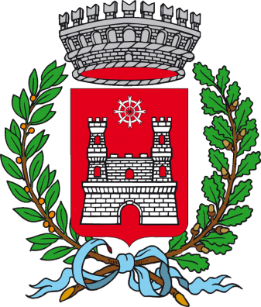 PROVINCIA DI CREMONATelefono 0373- 237811   -   fax 0373 - 237812comune.bagnolocremasco@mailcert.cremasconline.it CENTRO ESTIVO 2023Carissimi genitori, l’Amministrazione Comunale organizza, anche per l’anno 2023, il CENTRO ESTIVO presso la Scuola dell’Infanzia di Bagnolo Cremasco. Si ritiene pertanto importante fornire le seguenti indicazioni preliminari: PARTECIPANTIPossono accedere al Centro Estivo i bambini residenti a Bagnolo Cremasco e comunque frequentanti la Scuola dell’Infanzia di Bagnolo Cremasco o il primo e secondo anno della Scuola Primaria di Bagnolo Cremasco.L’accoglienza massima è di 120 bambini (salvo nuove disposizioni ATS). In caso di domande superiori alla recettività prevista, verrà redatta una graduatoria in base alle seguenti priorità:  Disabilità del bambinoEntrambi i genitori lavoratori a tempo pieno Documentata condizione di fragilità del nucleo familiare di provenienza del bambino.DURATADal 3 al 28 luglio 2023, dal lunedì al venerdì, dalle ore 8.30 alle ore 16:30.L’ingresso è consentito dalle ore 8.30 alle ore 9:00 e l’uscita dalle ore 16:20 alle ore 16.30.E’ attivabile il servizio di pre-orario dalle ore 7.30 alle ore 8.30, in presenza di almeno n. 10 richieste.PASTIIl servizio mensa è affidato alla Ditta Chef Service Ristorazione che preparerà i pasti nel rispetto delle indicazioni fornite da ATS Valpadana.MODULISTICAIl modulo di iscrizione al Centro Estivo, debitamente compilato, deve essere trasmesso all’Ufficio Scuola al seguente indirizzo di posta elettronica: scuola@comune.bagnolocremasco.cr.it  ENTRO E NON OLTRE IL 13 MAGGIO 2023. SI PREGA DI NON CONSEGNARE IL MODULO DI ISCRIZIONE ALLE INSEGNANTI DELLA SCUOLA DELL’INFANZIA E/O DELLA SCUOLA PRIMARIA.L’Ufficio Scuola è disponibile per informazioni al numero 0373/237850 dalle ore 10.00 alle ore 12.00 dal lunedì al sabato.L’iscrizione dovrà essere effettuata per un minimo di due settimane di frequenza.COSTOQUOTA SETTIMANALE DI FREQUENZA: € 30,00.QUOTA PASTO GIORNALIERA: € 4,05 I.V.A COMPRESA MODALITA’ DI PAGAMENTOIl pagamento della quota di frequenza deve essere effettuato anticipatamente, previa conferma via mail, da parte dell’Ufficio Scuola, dell’accettazione dell’iscrizione stessa, tramite Piattaforma pago PA, specificando: Retta Centro Estivo, nome del minore, periodo di frequenza richiesto.Il pagamento della quota pasto giornaliera sarà fatturato a chiusura del Centro estivo. Si precisa che saranno addebitati solo i pasti effettivamente consumati, da pagare sempre tramite Piattaforma pago PA.Ulteriori informazioni, più dettagliate, saranno fornite durante l’incontro che si terrà nel mese di giugno, previo avviso a tutti gli iscritti. L’ASSESSORE ALLA PUBBLICA ISTRUZIONE     Carelli NoemiMODULO DI ISCRIZIONEAL CENTRO ESTIVO 2023DATI DEL GENITORE CHE EFFETTUERA’ IL PAGAMENTO Il/la Sottoscritto/a……………………………………………………………………………………...nato/a a………………………………………………il……………………………………………….residente a Bagnolo Cremasco, Via…………………………………n°………………………………telefono…………………………e-mail ………………………………………………………………Codice fiscale …………………………………………………………………………………………ATTESTA La condizione di disabilità del bambinoEntrambi i genitori lavoratori a tempo pienoAltro………………………………………CHIEDE DI ISCRIVERE AL SERVIZIO  il/la figlio/a……………………………………………………………………………………………nato/a a ……………………………………il………………………....................................................frequentante:             Scuola dell’Infanzia       Sezione ……………….            Scuola Primaria              Classe I°  Scuola Primaria              Classe II°Per il seguente periodo (barrare le caselle corrispondenti):1^ settimana 3/7 luglio                              2^ settimana 10/14 luglio                            3^ settimana 17/21 luglio                          4^ settimana 24/28 luglioL’iscrizione dovrà essere effettuata per un minimo di due settimane di frequenza.Eventuale iscrizione al servizio di pre-orario dalle ore 7.30 alle ore 8.30:SINOFIRMA                           ………………………………………………